Directions:  Copy everything below.Read the article. Think of at least 3 examples for each box.  Limiting Factor:  When an environmental condition is NOT ideal for survival!   Adaptation:  Any trait allowing an organism to survive in an area.  GraphBlactail Shinner Limiting Factors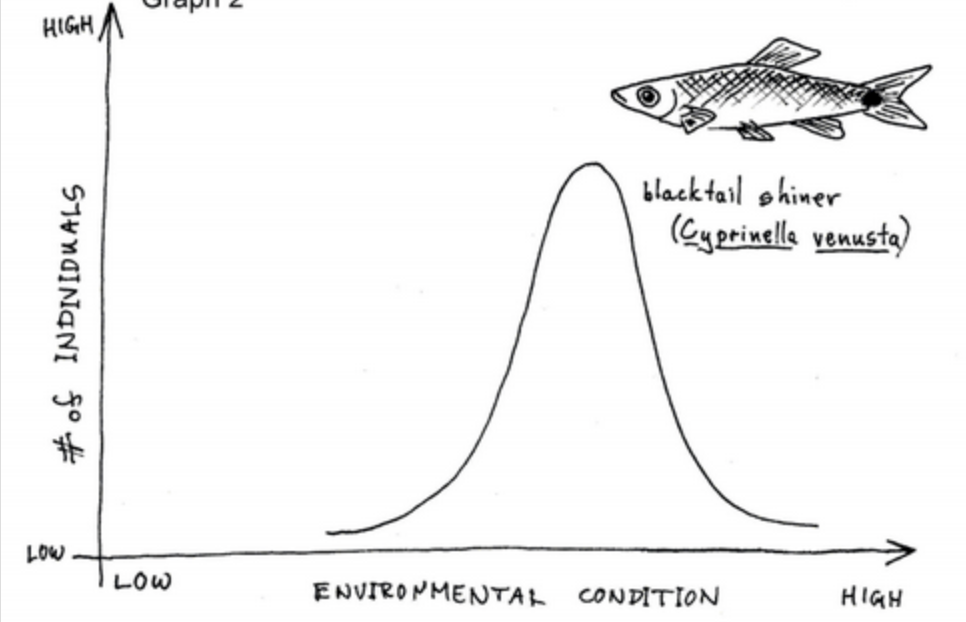 FrogAdaptationsFrog Environment’s Limiting Factor(s)